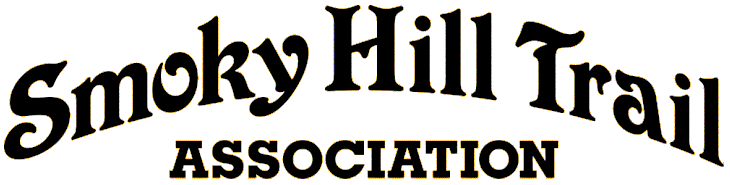 Membership ApplicationName: __________________________________________________________________Title: ___________________________________________________________________Address: ________________________________________________________________City:________________________________ State:_____Zip:______________________	
Phone: (_____)__________________________________________________________Email: __________________________________________________________________Website: ________________________________________________________________Membership Categories – Check One:     New____Renewal____$25 – Individual/One Person__________$30 – Family/Living at same address: ________$40 – Institution (Libraries, Museums, Historical Societies, etc.) __________$100 – Patron (Supports the organization, but not involved) __________$500 – Lifetime____________$__________ContributionTOTAL DUE: _________Memberships are on the calendar year ending December 31.  New members are accepted throughout the year.Members receive THE OVERLAND DESPATCH Newsletter quarterly.Please return the form with remittance to:Smoky Hill Trail Association, Inc., P.O. Box 978, Hays, KS  67601www.smokyhilltrail.com     Email us for any questions! SmokyHillTrailAssn@gmail.comThe Smoky Hill Trail Association is a 501-C3 entity